Squire & Longson piano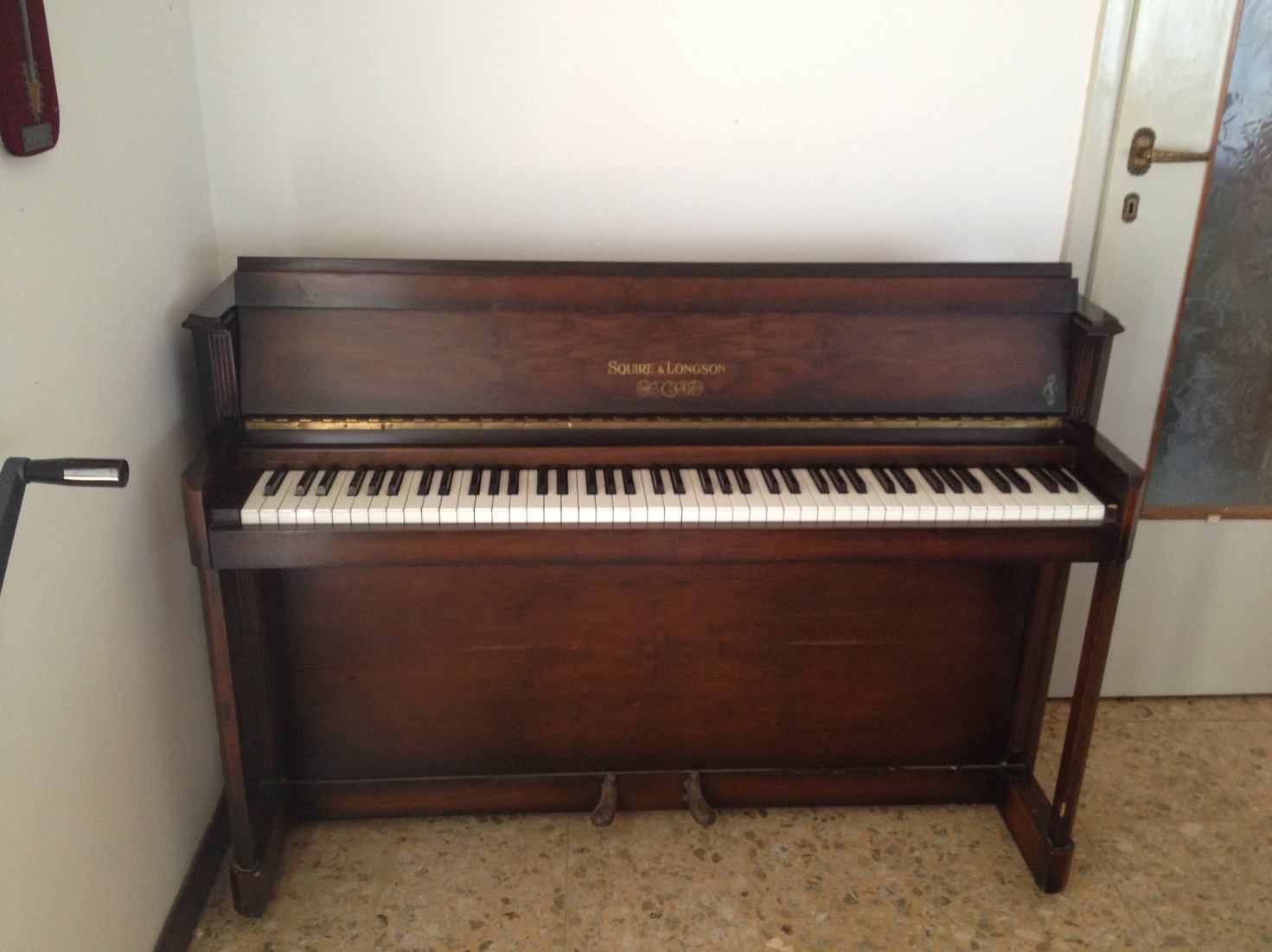 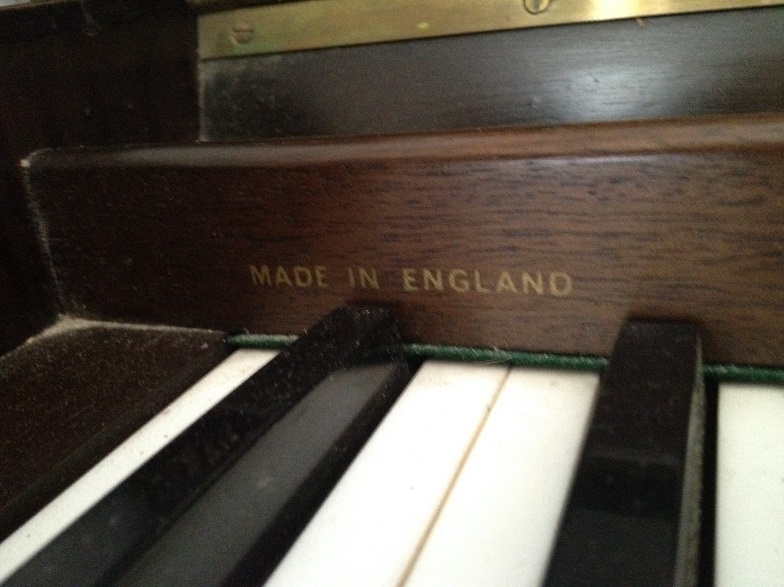 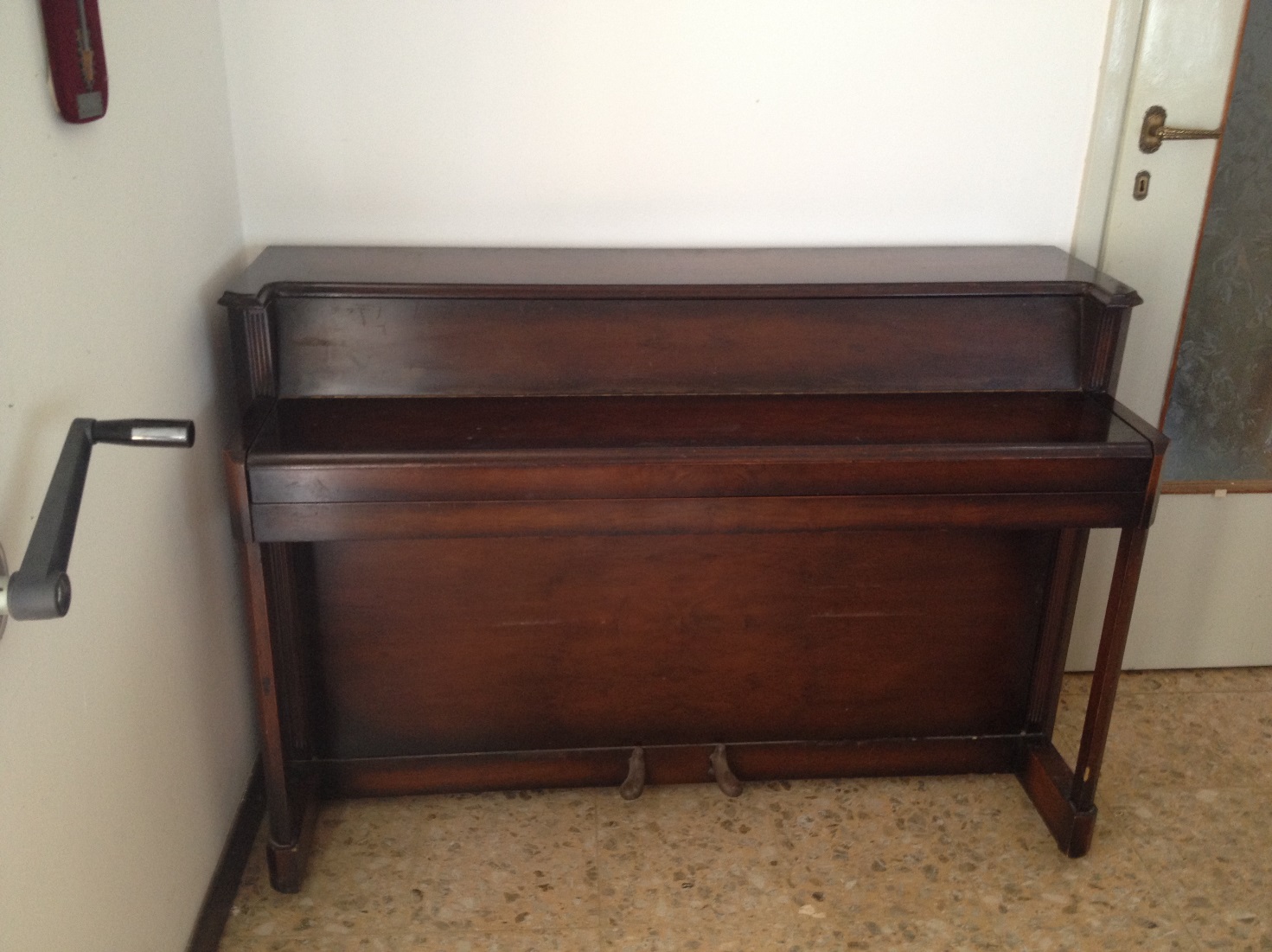 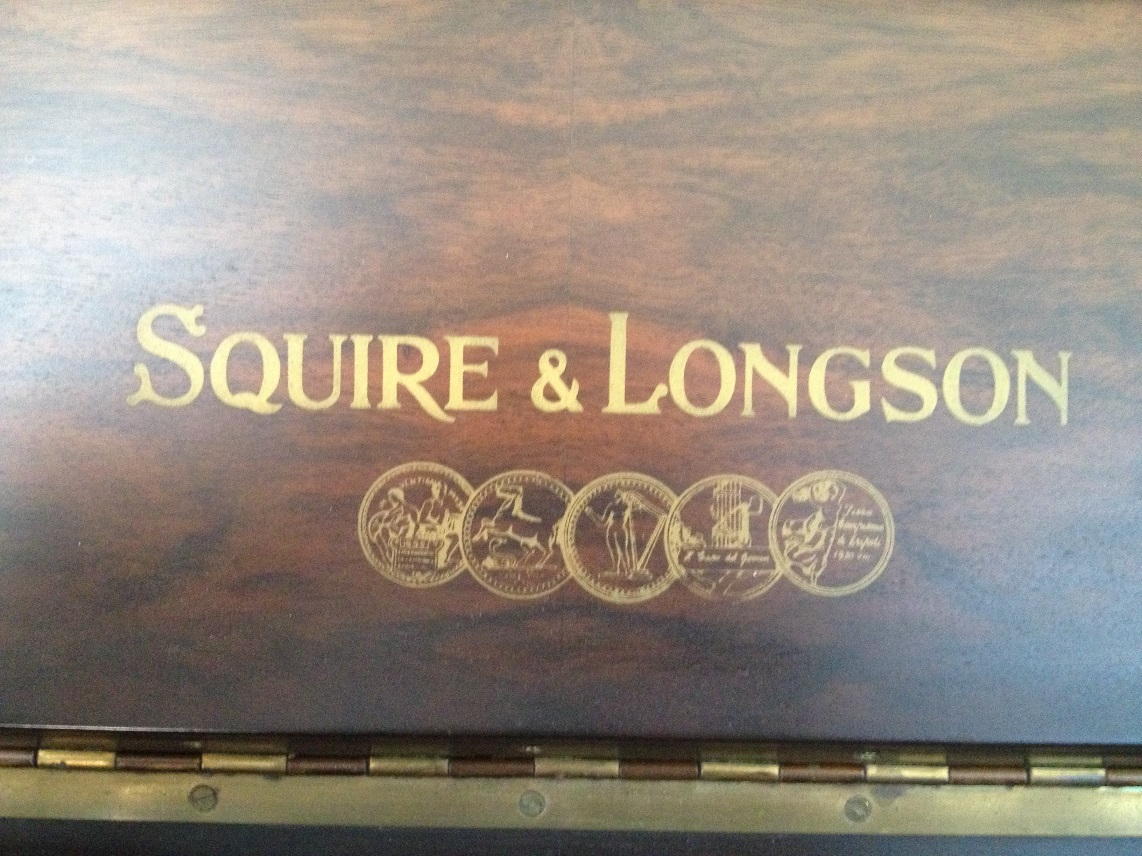 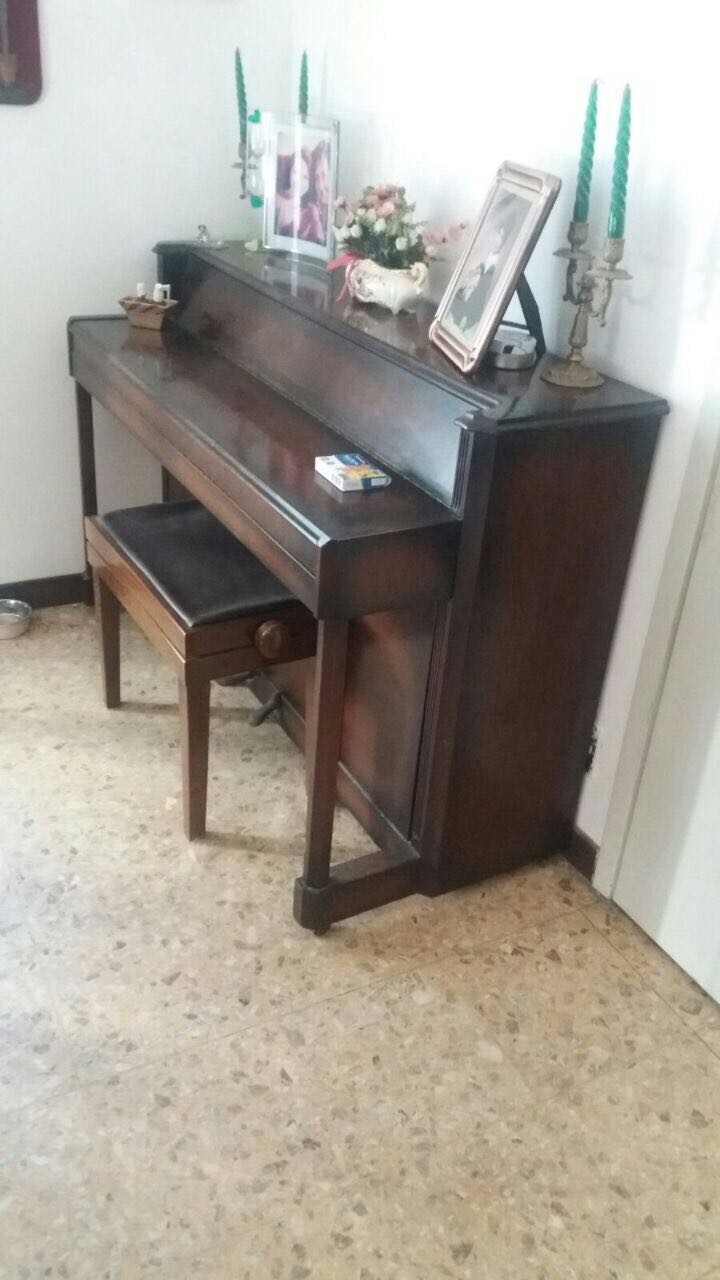 serial number 126359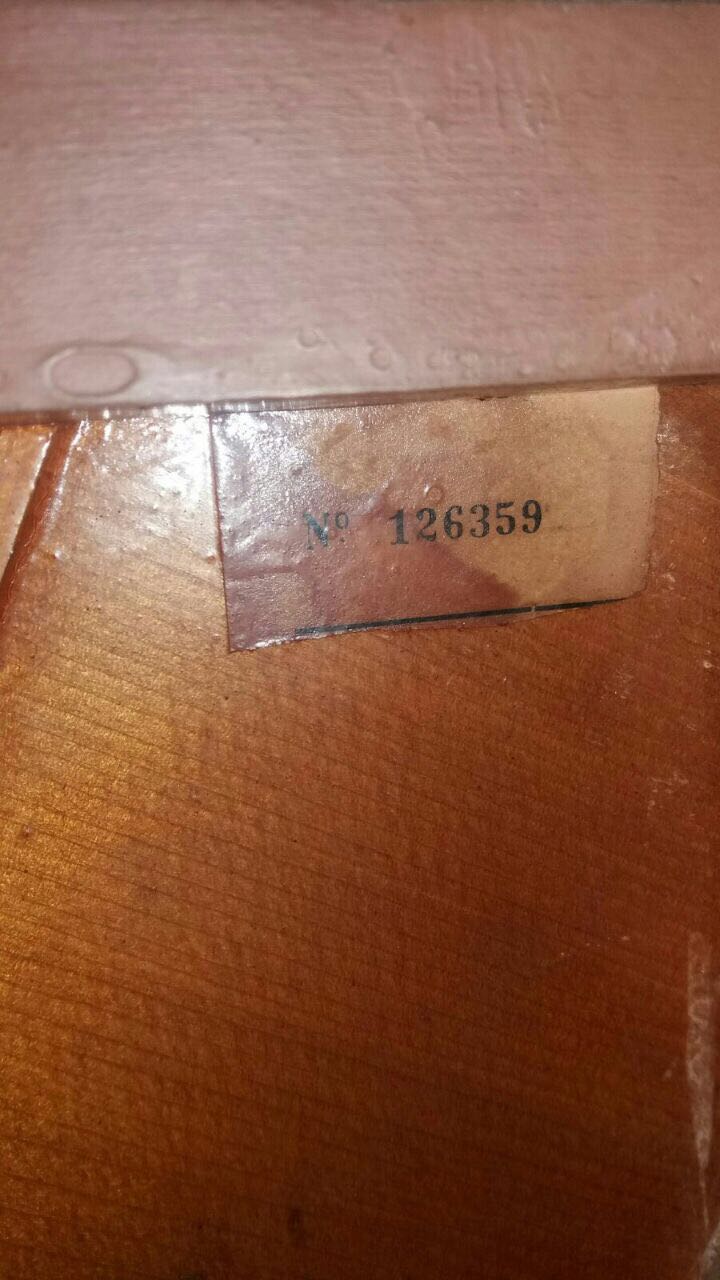 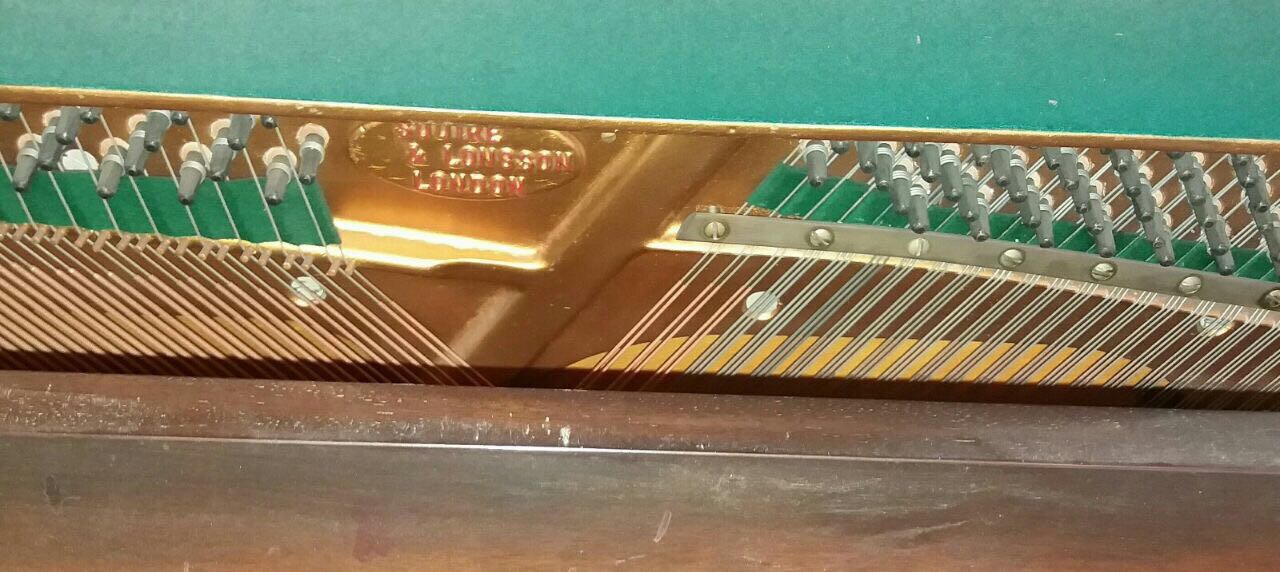 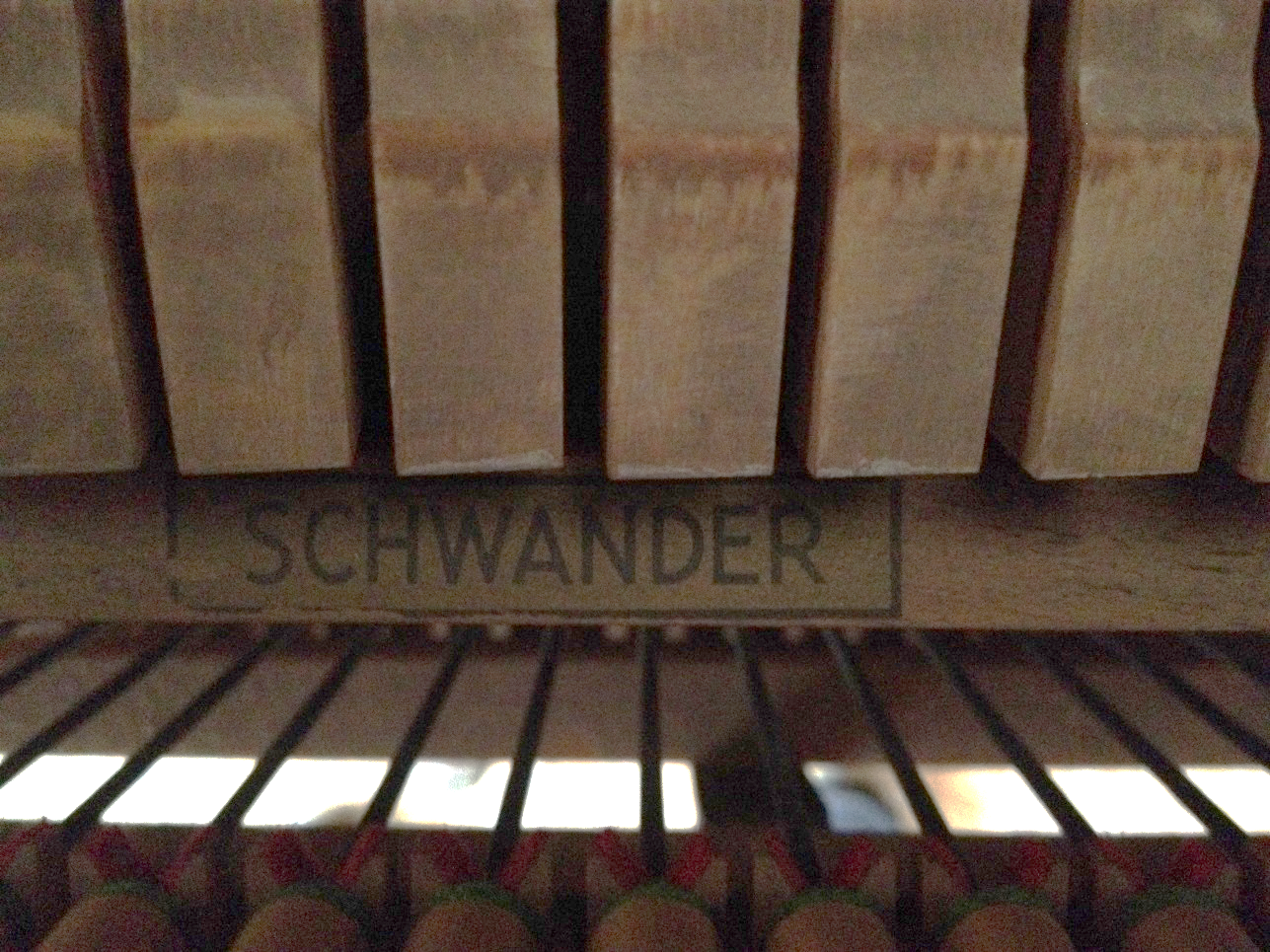                                             Schwander mechanics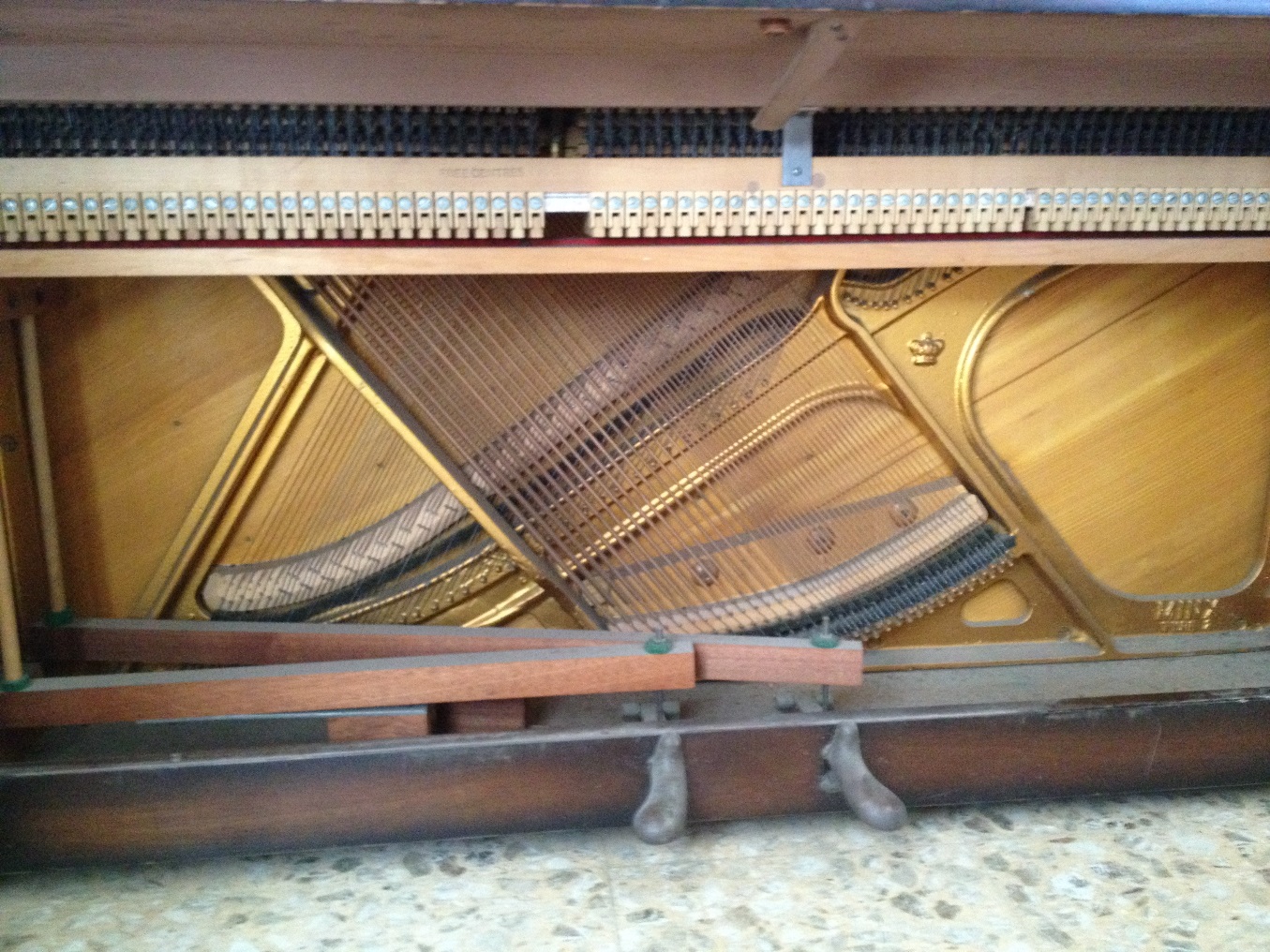 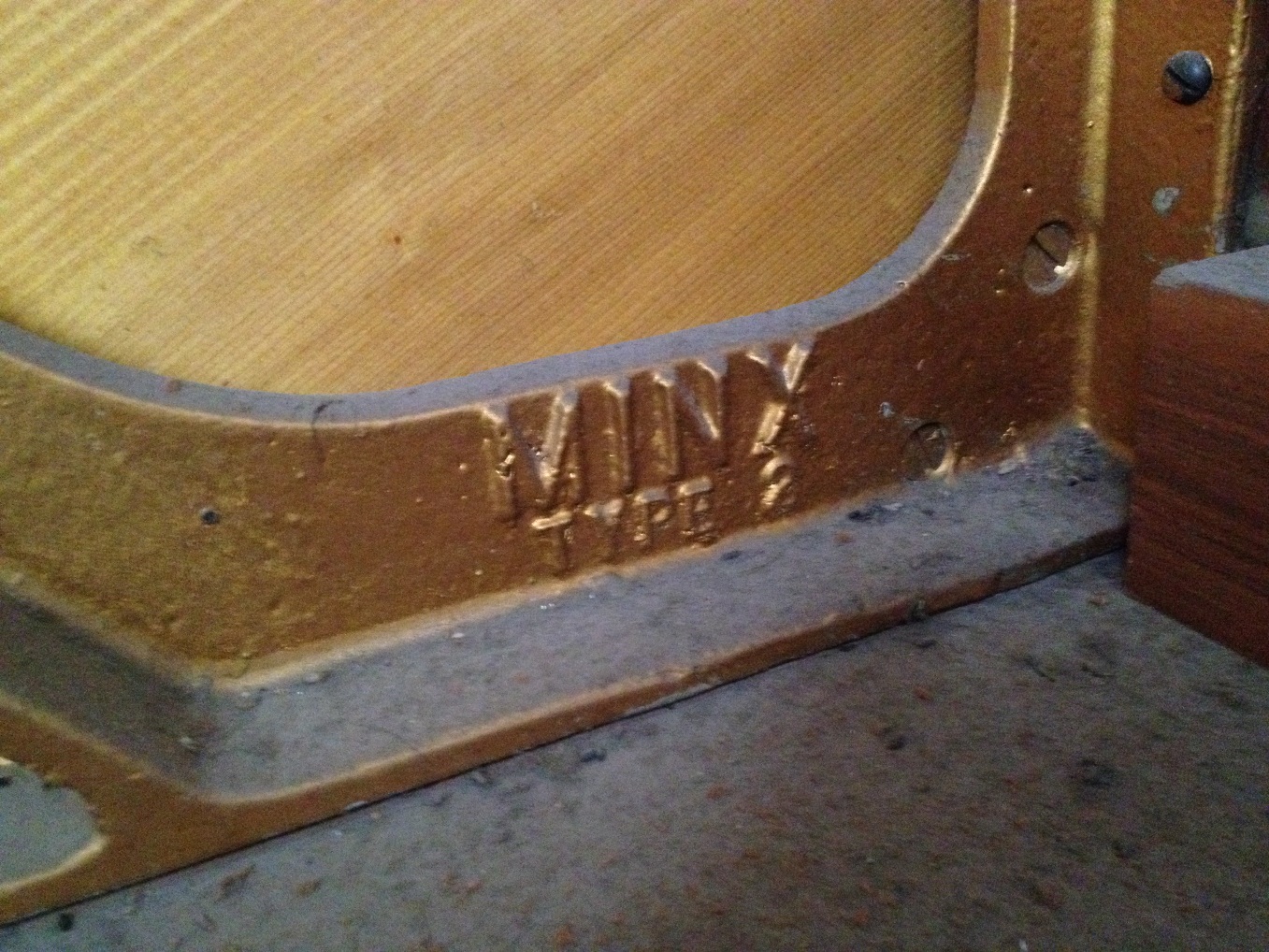 